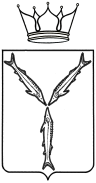 МИНИСТЕРСТВО ТРАНСПОРТА И ДОРОЖНОГО ХОЗЯЙСТВАСАРАТОВСКОЙ ОБЛАСТИП Р И К А Зот _______________ № _______________г. Саратов1. На основании документа планирования регулярных перевозок пассажиров и багажа автомобильным транспортом по межмуниципальным маршрутам регулярных перевозок на территории Саратовской области, утвержденного Постановлением № 317-П отменить следующий межмуниципальный маршрут регулярных перевозок пригородного сообщения:2. Отделу организации транспортного обслуживания всеми видами пассажирского транспорта, включая такси управления транспорта 
(Лыкину А.Э.):2.1. Исключить сведения об отмененном межмуниципальном маршруте из реестра межмуниципальных маршрутов регулярных перевозок в Саратовской области в течение 5 рабочих дней со дня издания настоящего приказа.2.2. В срок не позднее 5 рабочих дней с даты исключения межмуниципального маршрута из реестра межмуниципальных маршрутов регулярных перевозок в Саратовской области разместить на официальном сайте министерства транспорта и дорожного хозяйства области информацию об отмене маршрута и уведомить владельцев остановочных пунктов, включенных в отмененный маршрут.3. Контроль за исполнением настоящего приказа возложить на заместителя министра И.А. Козаченко.Министр					                                                         Н.Н. ЧуриковМинистерство транспорта и дорожного хозяйстваСаратовской областиЛист согласования к проекту приказа министерства транспорта и дорожного хозяйства области «Об отмене межмуниципального маршрута регулярных перевозок пригородного сообщения 
№ 101  «Саратов - Аэропорт «Гагарин»СОГЛАСОВАНО:Акишин С.И.(24-61-33)Об отмене межмуниципального маршрута регулярных перевозок пригородного сообщения 
№ 101  «Саратов - Аэропорт «Гагарин»В соответствии с Федеральным законом от 13 июля 2015 года 
№ 220-ФЗ «Об организации регулярных перевозок пассажиров и багажа автомобильным транспортом и городским наземным электрическим транспортом в Российской Федерации и о внесении изменений в отдельные законодательные акты Российской Федерации», статьей 4 Закона Саратовской области от 28 марта 2016 года № 31-ЗСО «Об отдельных вопросах организации регулярных перевозок пассажиров и багажа автомобильным транспортом и городским наземным электрическим транспортом в Саратовской области», постановлением Правительства Саратовской области от 28 июня 2016 года № 317-П «Об утверждении документа планирования регулярных перевозок пассажиров и багажа автомобильным транспортом по межмуниципальным маршрутам регулярных перевозок на территории Саратовской области» (далее – Постановление 
№ 317-П), постановлением Правительства Саратовской области от 13 апреля 2017 года № 180-П «О порядке установления, изменения и отмены межмуниципальных маршрутов регулярных перевозок на территории области», ПРИКАЗЫВАЮ:Регистрационный номер маршрутаПорядковый номер маршрутаНаименование маршрута67-МПС101Саратов – Аэропорт «Гагарин»Дата согласованияНаименование должностиПодписьФ.И.О.Заместитель министраИ.А. КозаченкоНачальник организационно - правового управленияГ.В. ЗакатноваНачальник управления транспортаП.В. ПестичевНачальник юридического отделаЕ.В. УшенинаНачальник отдела организации транспортного обслуживания всеми видами пассажирского транспорта, включая таксиА.Э. ЛыкинНачальник отдела организационной и кадровой работыЕ.А. Котельникова